Muestra nº 1.Asturias, mediana ciudad, de 14 a 16 años, hombre, clase media, colegio público, secundaria.Muestra nº 2.	Asturias, mediana ciudad, de 14 a 16 años, hombre, clase media, colegio público, secundaria.Muestra nº 3.Asturias, mediana ciudad, de 14 a 16 años, hombre, clase media, colegio público, secundaria.Muestra nº 4.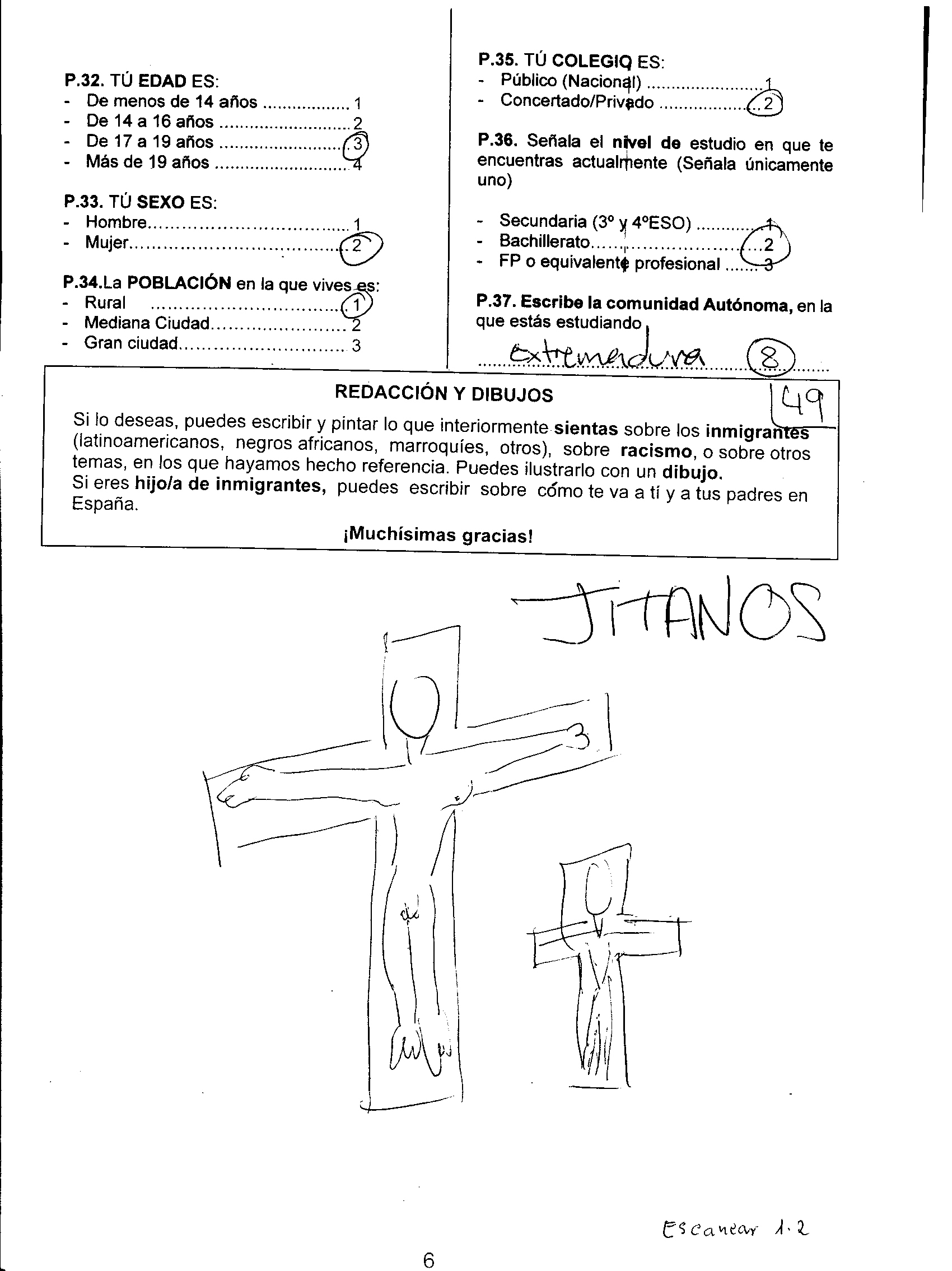 Extremadura, mujer de 17 a 19 años residente en zona rural. Centro concertado-privado, estudiante de bachillerato.Muestra nº 5.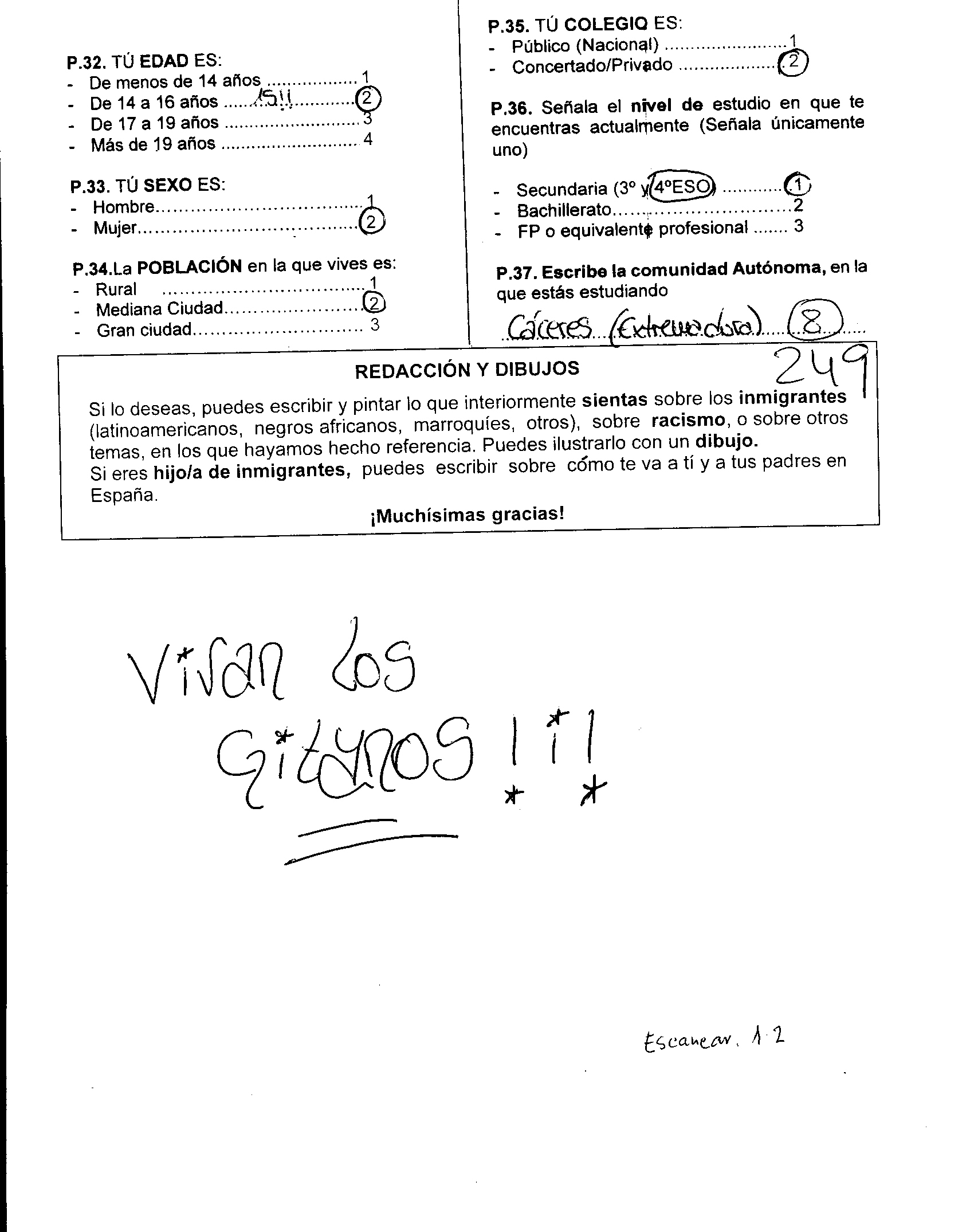 Cáceres (Extremadura), mujer de 15 años, residente en mediana ciudad. Centro concertado-privado, estudiante de ESO.Muestra nº 6.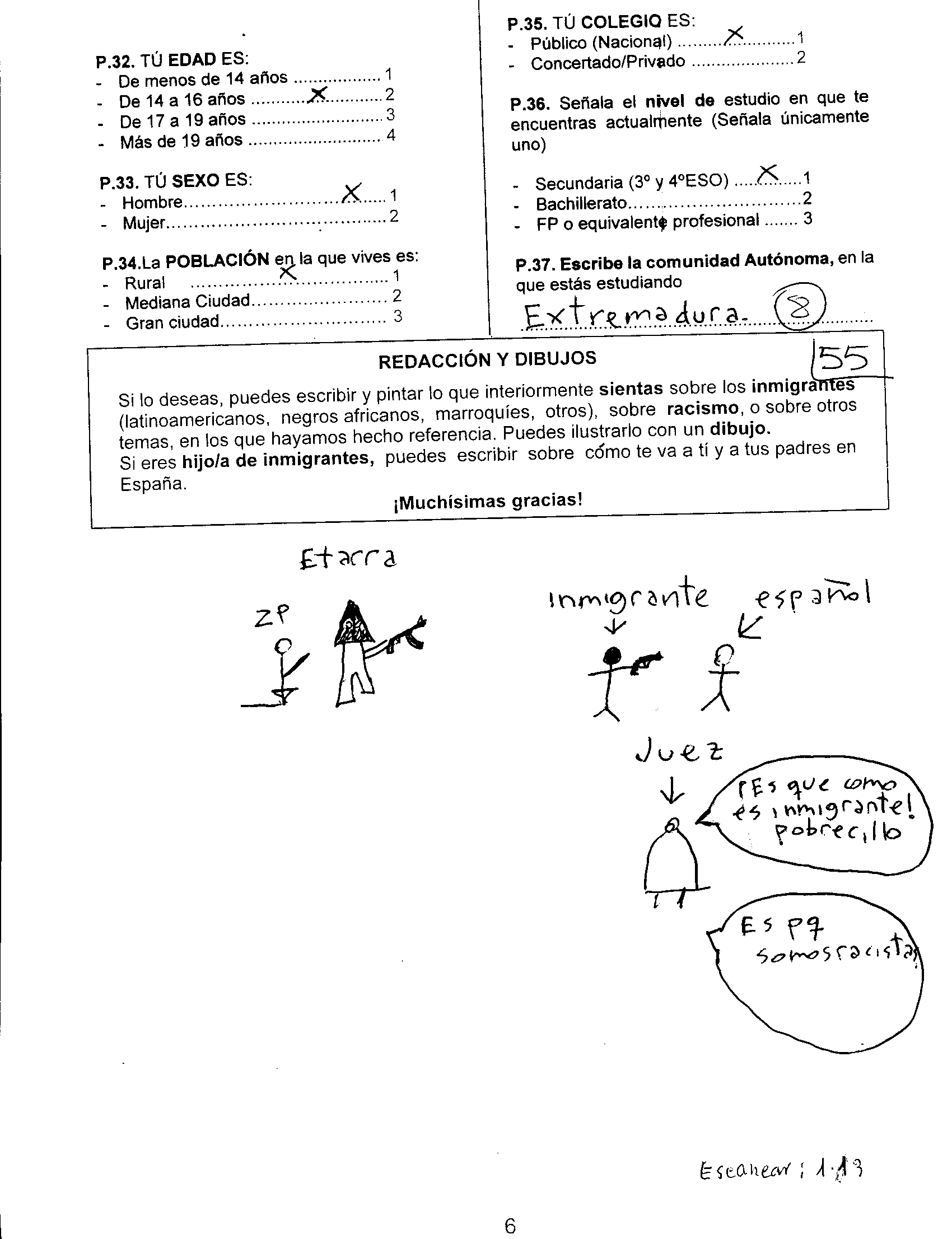 Extremadura, hombre de 14 a 16 años residente en zona rural. Centro público, estudiante de secundaria.Muestra nº 7.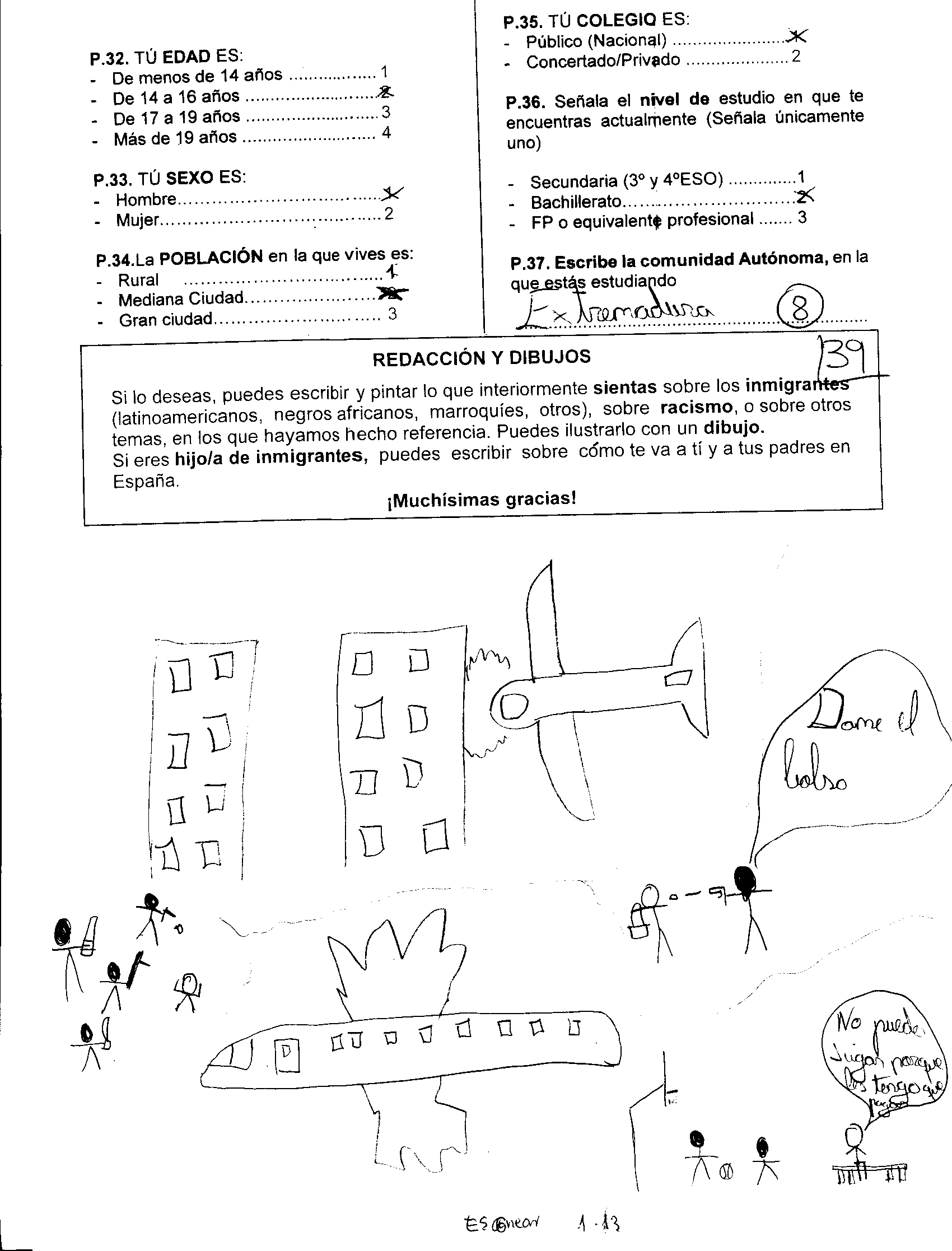 Extremadura, hombre de 14 a 16 años, ciudad mediana. Centro público, bahillerato.Macro Encuesta Escolar 2002-2003Españoles N=11.804Racismo contra gitanos.Dibujos y testimonios de escolares españolesAutor Tomás Calvo BuezasContiene una selección de muestras de dibujos y testimonios más significativos.